10	recomendar al Consejo de la UIT los puntos que debe contener el orden del día de la próxima Conferencia Mundial de Radiocomunicaciones y los temas que se han de incluir en el orden del día preliminar de futuras conferencias, de conformidad con el Artículo 7 del Convenio de la UIT y la Resolución 804 (Rev.CMR-19),AntecedentesEl orden del día preliminar de la CMR-27 contiene dos puntos preliminares (2.4 y 2.5) que proponen estudiar las condiciones de utilización de las bandas 71-76 GHz y 81-86 GHz por los servicios por satélite, y la manera de velar por la protección de las operaciones de los servicios terrenales existentes en la banda y de los servicios pasivos en la banda o en la banda adyacente. En la presente propuesta se combinan los elementos de la Resolución 775 (CMR-19) y la Resolución 776 (CMR-19) en un único punto futuro del orden del día, conforme a lo propuesto en una contribución separada en el marco del punto 10 del orden del día. Teniendo en cuenta la fusión de las dos Resoluciones de la CMR ya señaladas, la presente contribución contiene una propuesta para suprimir la Resolución 776 (CMR-19), dado que ya no es necesaria.SUP	USA/142A27A4/1RESOLUCIÓN 776 (CMR-19)Condiciones de utilización de las bandas de frecuencias 71-76 GHz y 81-86 GHz
por estaciones de los servicios por satélite para garantizar
la compatibilidad con los servicios pasivosMotivos:	Medida consiguiente. Los estudios requeridos en virtud de la Resolución 776 (CMR-19) se incluyen ahora en la Resolución 775 (CMR-19), modificada._______________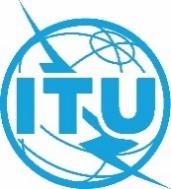 Conferencia Mundial de Radiocomunicaciones (CMR-23)
Dubái, 20 de noviembre - 15 de diciembre de 2023Conferencia Mundial de Radiocomunicaciones (CMR-23)
Dubái, 20 de noviembre - 15 de diciembre de 2023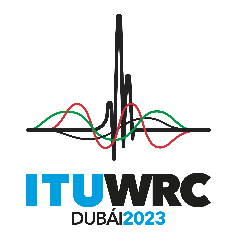 SESIÓN PLENARIASESIÓN PLENARIAAddéndum 4 al
Documento 142(Add.27)-SAddéndum 4 al
Documento 142(Add.27)-S29 de octubre de 202329 de octubre de 2023Original: inglésOriginal: inglésEstados Unidos de AméricaEstados Unidos de AméricaEstados Unidos de AméricaEstados Unidos de AméricaPROPUESTA PARA LOS TRABAJOS DE LA CONFERENCIAPROPUESTA PARA LOS TRABAJOS DE LA CONFERENCIAPROPUESTA PARA LOS TRABAJOS DE LA CONFERENCIAPROPUESTA PARA LOS TRABAJOS DE LA CONFERENCIAPunto 10 del orden del díaPunto 10 del orden del díaPunto 10 del orden del díaPunto 10 del orden del día